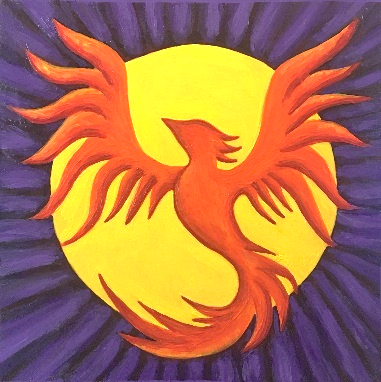 WISDOM JOURNEYS, LLC9-Month Virtual Goddess ImmersionREGISTRATION FORMName (first and last) of attendee: Attendee’s email address: Attendee’s address:Attendee’s phone number:PAYMENT OPTIONS*(Preferred) Mail completed registration form with check made out to Wisdom Journeys LLC to: Lois LeBlanc, 800 West Lovell Road, Lovell, Maine, 049051By card through PayPal. You would need to request this and we will send the attendee invoice at the email address provided above.Email to inquire about payment plan options if needed.PAYMENT SELECTIONS (Price includes Certificates with NBCC contact hours upon completion)$2,056$1606 (Returning students)